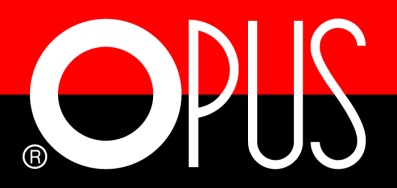 Használati utasításCS 2208 CD iratmegsemmisítőhöz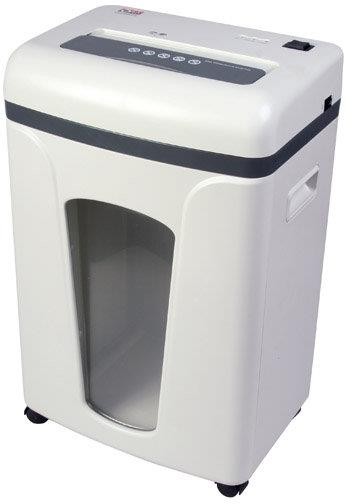 Köszönjük, hogy az OPUS cég termékét választotta. Biztos lehet benne, hogy                         jól döntött. Az eszköz használata előtt olvassa végig figyelmesen ezt a kézikönyvet.Biztonsági tanácsokHasználat előtt olvassa el figyelmesen az alabb leírtakat és ezek betartásával használja a berendezést. Őrizze meg és és tartsa be a benne leírtakat!A készüléket mindig rendeltetésszerűen használja a használati utasítás szerint.A gépet stabil, masszív, vízszintes felületre helyezze az elektromos csatlakozó       közelében- 230V/50Hz.  Óvja a berendezést nedvességtől, portól.   Ne tegye a gépet hősugárzó és gőzölő berendezések közelébe.Ne használjon éghető, szintetikus, olaj- vagy petróleumalapú termékeket, pl.aeroszolokat bármilyen módon az eszköz közelében. Ügyeljen a csatlakozókábel épségére.Áthelyezés- ha áthelyezésre mozgatásra kerül sor, előtte áramtalanítsa a berendezést.Húzza ki az elektromos csatlakozót a konnektorból, áthelyezés, tisztítás alkalmával, vagy ha az eszköz huzamosabb ideig nincs használatban.Gyermekektől, háziállatoktól elzárva üzemeltesse a berendezést.  Mivel a gép forgó-vágófejjel rendelkezik, figyeljen rá mindig, hogy az ékszerek, haj vagy a lezser öltözék könnyen az eszközbe lóghat, ez pedig súlyos sérülésekhez vezethet.Fokozott elővigyázátossággal közeledjen a vágónyíláshoz.Túlmelegedés esetén azonnal kapcsolja ki a gépet.Ne helyezzen nehéz tárgyakat a berendezésre.Mehibásodás esetén értesítse a forgalmazót.A gépet + 8°C feletti hőmérsékletű zárt helységben használja.A készüléket mindig rendeltetésszerűen használja a használati utasítás szerint.Munkavégzés befejeztével kapcsolja a főkapcsolót OFF pozícióba és áramtalanítsa a berendezést.  Ne használjon éghető, szintetikus, olaj- vagy petróleumalapú termékeket, pl.aeroszolokat bármilyen módon az eszköz közelében.                                                               Ne használjon a gép tisztítására sűrített levegőt!Gyártó ajánlása:Az iratmegsemmisítő  papír ,CD,DVD és bankkártya megsemmisítésére alkalmas. Ne használja a gépet más anyagok megsemmisítésére!   Ha az eszköz huzamosabb ideig  nincs használatban a kapcsolót állítsa          „0”pozícióbaRendszeresen még azelőtt ürítse ki a tárolót, mielőtt megtelik. A berendezés csak a hozzá tartozó gyűjtékosárral üzemeltethető!A berendezés hosszútávú megbízható működése érdekében egyszerre legfeljebb 8 papírlapot  (80  g  m2) helyezzen a gépbe. Ne daráljon műanyagot, öntapadós cetlit, fóliát, újság- vagy kartonpapírt, mert meghibásodhat a vágófej. Rendszeresen olajozza a vágókéseket, lásd: Karbantartás.FIGYELEM! A használati utasítás be nem tartása a garancia elvesztésével járhat!Gép leírásaNarancssárga fény – visszaforgatás (REVERS)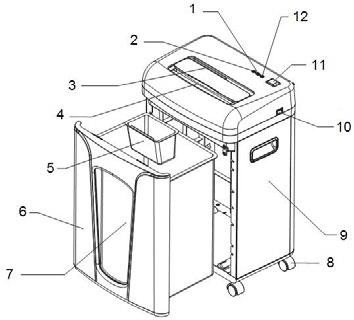 Piros fény Túlmelegedett motorCD/DVD/bankkártya zúzónyílásPapír zúzónyílásCD/DVD/kártya zúzalék tárolóPapírzúzalék tárolóBetenkintő ablakKerekekHázFőkapcsolóHárompozíciós kapcsoló Előre/Auto/Vissza (FWD/Auto/REV)Zöld fény-készenléti állapotHasználati útmutatóA készüléket helyezze masszív, vízszintes felületre.Mielőtt elektromos hálózatba csatlakoztatná, győződjön meg róla, hogy a főkapcsoló „0” pozícióban van.Csatlakoztassa a berendezést az elektromos hálózatba,és kapcsolja a főkapcsolót „I“ pozícióba. A zöld dióda jelzi, hogy a berendezés munkára kész.Helyezze a papírt a darálónyílásba (függőlegesen, a nyílás közepébe). A szenzor indítja a vágófejeket, amíg papírlapok vannak a gépbe adagolva. Papírméret 220mm, ha ettől nagyobb a papír, akkor hajtsa félbe, vagy vágja kisebbre. Egyszerre maximum 8 (80g/m2) papírlapot tehet a gépbe.A berendezés bankkártya, CD és DVD zúzására is alkalmas.A zúzásra szánt papírt,CD-t,DVD-t vagy bankkártyát mindig a megfelelő zúzónyílásba helyezze!10 perc intenzív zúzás után túlmelegedhet a motor(piros dióda),ekkor automatikusan leáll. Az újraindítással várjon 20 percet, míg a motor lehűl.Zúzás befejeztével kapcsolja a gépet“0“ pozícióba.Papírelakadás esetén húzza ki az elakadt papírt aztán nyomja meg a „FWD” gombot, hogy a maradék zúzása megtörténjen, vagy „REV”gombot az elakadt papír eltávolításához →amennyiben a probléma továbbra is fennál, kapcsolja ki a gépet, és hívjon szakképzett szerelőt.Hárompozíciós kapcsolóAUTO/ON – ha papírp helyezünk a zúzónyílásba a gép automatikusan beindul. Ha a papír elfogyott a gép automatikusan leáll.FWD –a gép folyamatosan dolgozik, míg kitisztulnak  vágókések, ezután kapcsolja AUTO/ON pozícióba.REV – visszaforgatás- ezt papírelakadás esetén használja. FONTOSKatrbantartásA vágókések rendszeres karbantartása elősegíti a gép teljesítménymegőrzését, csendes működését és meghosszabbítja a gép élettartamát. A vágókéseket speciális-, vagy varrógép olajjal olajozza. Miután már párszor megtelt a gyűjtőtartály és kiürítette, elegendő pár papírlapot hosszanti és keresztirányban is megolajozni és behelyezni a vágónyílásba. Zúzás közben automatikusan bekerül az olaj a kések közé.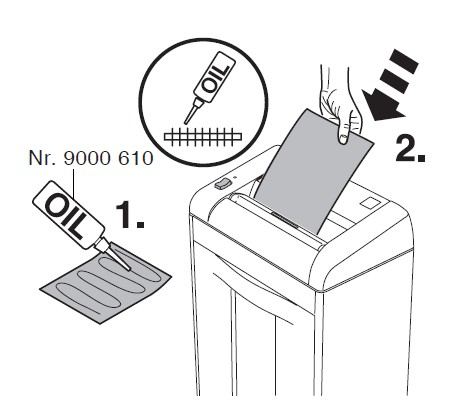 Figyelem: Rendszeresen még az előtt ürítse kia tárolót, mielőtt megtelik. .                     A megtelt kosárból a kések közé szorult papírdarabok a motor meghibásodását okozhatják. ZÁRUČNÍ LIST na 24 měsíců od data prodejeVýrobní číslo	……………………Daňový doklad: ………………...	Datum prodeje:	201 Záruční podmínkyTato záruka slouží pouze jako dodatek k právům spotřebitele a tato práva žádným způsobem neomezuje. Jestliže se během záruční lhůty projeví na výrobku vada způsobená chybnou konstrukcí, zpracováním nebo materiálem, bude při splnění následujících podmínek vadný výrobek (nebo jeho část, či díly) bezplatně opraven nebo dle uvážení opravu provádějícího autorizovaného servisu vyměněn.Výrobek (do záruční opravy se přijímají pouze kompletní zařízení v originálním obalu), společně s tímto řádně a úplně vyplněným záručním listem a dokladem o koupi, bude neprodleně po zjištění závady předán prodejci, u kterého byl zakoupen, nebo autorizovanému servisu na vlastní náklady a riziko kupujícího. V případě odeslání výrobku v jiném než originálním obalu nenese servis ani výrobce žádnou zodpovědnost za poškození výrobku při přepravě. U výrobků a zařízení, u nichž by doprava do záruční opravny ve smluvní záruční lhůtě byla nepraktická, bude oprava provedena u spotřebitele, přičemž spotřebiteli budou účtovány pouze náklady na cestovné na místo opravy a zpět.Tato záruka se nevztahuje na poškození způsobené ohněm, vodou, statickou elektřinou, kolísáním napětí v elektrorozvodné síti, nesprávným použitím výrobku, opotřebením a mechanickým poškozením, neodborným nastavením nebo používáním nesprávným způsobem, neslučitelným s návodem k použití, technickými normami či bezpečnostními předpisy platnými v České republice, a taktéž na poškození během přepravy od kupujícího nebo k němu.Bude-li během záruční lhůty porušena servisní plomba nebo vyměněná jakákoli část nebo díl výrobku za část, nebo díl, který není originální a není tak pro výrobek vhodný z důvodu zachování jeho kvality a bezpečnosti, pozbývá kupující práva na provedení záruční opravy.Jediným a výhradním nárokem kupujícího vyplývajícím z této záruky je oprava nebo výměna dle úvahy opravu provádějícího autorizovaného servisu. Nebo výměna jeho částí.Tento záruční list se nevztahuje na části s přirozeně omezenou životností.Kupující, který uplatní nárok na záruční opravu, nemá nárok na vydání dílů, které byly vyměněny.! NEÚPLNĚ VYPLNĚNÝ ČI DODATEČNĚ POZMĚNĚNÝ ZÁRUČNÍ LIST JE NEPLATNÝ!Záruční list bez čitelného data prodeje a výrobního čísla zařízení neopravňuje kupujícího k nároku na provedení záruční opravy. Záruční servis:	 Razítko a podpis prodejce:OPUS Praha, s.r.o. Podolská 557/102 147 00 Praha 4Tel.: +420 241 430 084e-mail: servis@opus.czSzerelési lap:Technikai adatok:Vágás típusa:	cross-cut (Kereszt-vágás)                                                                               2x12mmVágónyílás szélessége:	       220 mm/ 122 mmKapacitás:                                                8lap (80g/m2) vagy1bankkártya/CD/DVDGyűjtőkosár:	22lTápellátás:	230 V/ 50HzTeljesítmény:	0,6AMéretek:	310x190x295mmNettó súly:	2,9kgGarancia:SZEVITA KFTSorszámÁtvételdátumaÁtadás dátumaJavítás leírásaAláírás pecsét